ご確認いただきたい事項 さぬき市中小企業等経営支援相談事業をご利用いただきありがとうございます。 この書面は、ご相談申込みにあたり、企業等の皆様に次の点を確認していただき、今後の事業化をスムーズに進めていただくためのものです。 １．さぬき市の支援 さぬき市の支援に対する考え方は、皆様との相談等を通じて、専門家による課題の解決や事業化等を促進するための助言を行うものです。 専門家の助言に伴う結果について、さぬき市は責任を負うことが出来ません。皆様の判断と責任でお願いします。 さぬき市は支援業務を行うものであり、成果までを保証しているものではありません。 ２．事業化等に関わる契約 事業化を進めるにあたり、関係企業をご紹介することがありますが、企業間の業務提携、発注契約などの最終的な判断はあくまでも皆様の責任で行ってください。 また、事業化の各段階や進捗に応じて、関係企業等との間では確実な契約に基づいた行動をおすすめします。（口約束はトラブルのもととなります。） ビジネス上のお金の動き等について、さぬき市は一切の責任を負うことができません。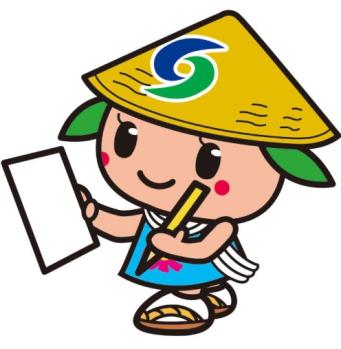 相談希望日平成　　　年　　　月　　　日    　時　　分～平成　　　年　　　月　　　日    　時　　分～平成　　　年　　　月　　　日    　時　　分～平成　　　年　　　月　　　日    　時　　分～平成　　　年　　　月　　　日    　時　　分～平成　　　年　　　月　　　日    　時　　分～フ リ ガ ナ企業名等フ リ ガ ナ代 表 者 名相 談 者 名　　　　　　　　　　　　　　　　（生年月日：　　年　　月　　日）　　　　　　　　　　　　　　　　（生年月日：　　年　　月　　日）　　　　　　　　　　　　　　　　（生年月日：　　年　　月　　日）　　　　　　　　　　　　　　　　（生年月日：　　年　　月　　日）　　　　　　　　　　　　　　　　（生年月日：　　年　　月　　日）　　　　　　　　　　　　　　　　（生年月日：　　年　　月　　日）住　　　所連　絡　先〒　　　　－〒　　　　－〒　　　　－〒　　　　－〒　　　　－〒　　　　－住　　　所連　絡　先Ｔ Ｅ ＬＦ Ａ ＸＦ Ａ Ｘ住　　　所連　絡　先企業　URL住　　　所連　絡　先E-Mail企業の概要該当する箇所を記　　　　　入業　　種製造・建設・卸売・小売・サービス・その他(　　　　　)製造・建設・卸売・小売・サービス・その他(　　　　　)製造・建設・卸売・小売・サービス・その他(　　　　　)製造・建設・卸売・小売・サービス・その他(　　　　　)製造・建設・卸売・小売・サービス・その他(　　　　　)企業の概要該当する箇所を記　　　　　入創業年月日　　年　　月　　日　　年　　月　　日法人化年月日法人化年月日　　年　　月　　日企業の概要該当する箇所を記　　　　　入資 本 金千円売 上 高売 上 高千円(　　年　　月期)千円(　　年　　月期)企業の概要該当する箇所を記　　　　　入従業員数　　　　　人(内　　男　　　人　・　女　　　人)　　　　　人(内　　男　　　人　・　女　　　人)　　　　　人(内　　男　　　人　・　女　　　人)　　　　　人(内　　男　　　人　・　女　　　人)　　　　　人(内　　男　　　人　・　女　　　人)企業の概要該当する箇所を記　　　　　入取 扱 品主な取引先等差し支えない範囲で記入主要取引先主な取引先等差し支えない範囲で記入主要外注先主な取引先等差し支えない範囲で記入取引銀行支 援 課 題□経営革新　　□地域資源活用　　□農商工等連携　　□新連携□創業支援　　□事業再生支援　　□再ﾁｬﾚﾝｼﾞ支援　　□事業承継支援□ものづくり支援　　□ITを活用した経営力強化　　□見えない資産の把握・活用(知的資産経営)　　□その他(　　　　　　　　)□経営革新　　□地域資源活用　　□農商工等連携　　□新連携□創業支援　　□事業再生支援　　□再ﾁｬﾚﾝｼﾞ支援　　□事業承継支援□ものづくり支援　　□ITを活用した経営力強化　　□見えない資産の把握・活用(知的資産経営)　　□その他(　　　　　　　　)□経営革新　　□地域資源活用　　□農商工等連携　　□新連携□創業支援　　□事業再生支援　　□再ﾁｬﾚﾝｼﾞ支援　　□事業承継支援□ものづくり支援　　□ITを活用した経営力強化　　□見えない資産の把握・活用(知的資産経営)　　□その他(　　　　　　　　)□経営革新　　□地域資源活用　　□農商工等連携　　□新連携□創業支援　　□事業再生支援　　□再ﾁｬﾚﾝｼﾞ支援　　□事業承継支援□ものづくり支援　　□ITを活用した経営力強化　　□見えない資産の把握・活用(知的資産経営)　　□その他(　　　　　　　　)□経営革新　　□地域資源活用　　□農商工等連携　　□新連携□創業支援　　□事業再生支援　　□再ﾁｬﾚﾝｼﾞ支援　　□事業承継支援□ものづくり支援　　□ITを活用した経営力強化　　□見えない資産の把握・活用(知的資産経営)　　□その他(　　　　　　　　)□経営革新　　□地域資源活用　　□農商工等連携　　□新連携□創業支援　　□事業再生支援　　□再ﾁｬﾚﾝｼﾞ支援　　□事業承継支援□ものづくり支援　　□ITを活用した経営力強化　　□見えない資産の把握・活用(知的資産経営)　　□その他(　　　　　　　　)相 談 内 容(出来るだけ具体的に)この相談会を何で知りましたか広報・さぬき市ＨＰ・紹介(　　　　　　)・継続・その他(　　　　　　)広報・さぬき市ＨＰ・紹介(　　　　　　)・継続・その他(　　　　　　)広報・さぬき市ＨＰ・紹介(　　　　　　)・継続・その他(　　　　　　)広報・さぬき市ＨＰ・紹介(　　　　　　)・継続・その他(　　　　　　)広報・さぬき市ＨＰ・紹介(　　　　　　)・継続・その他(　　　　　　)広報・さぬき市ＨＰ・紹介(　　　　　　)・継続・その他(　　　　　　)